1 четверть . 5 класс. 6 урок.Тема урока: Ритмическаие  фигуры с шестнадцатыми в размерах 3/8, 6/8.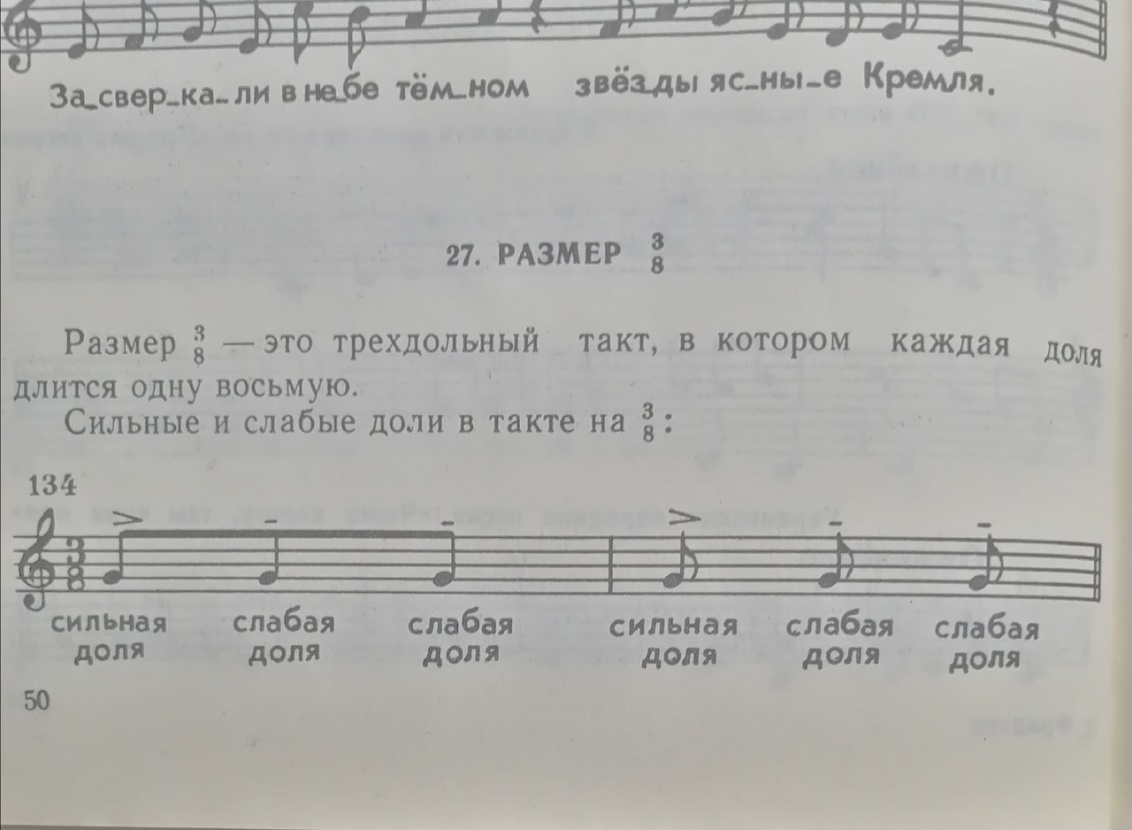 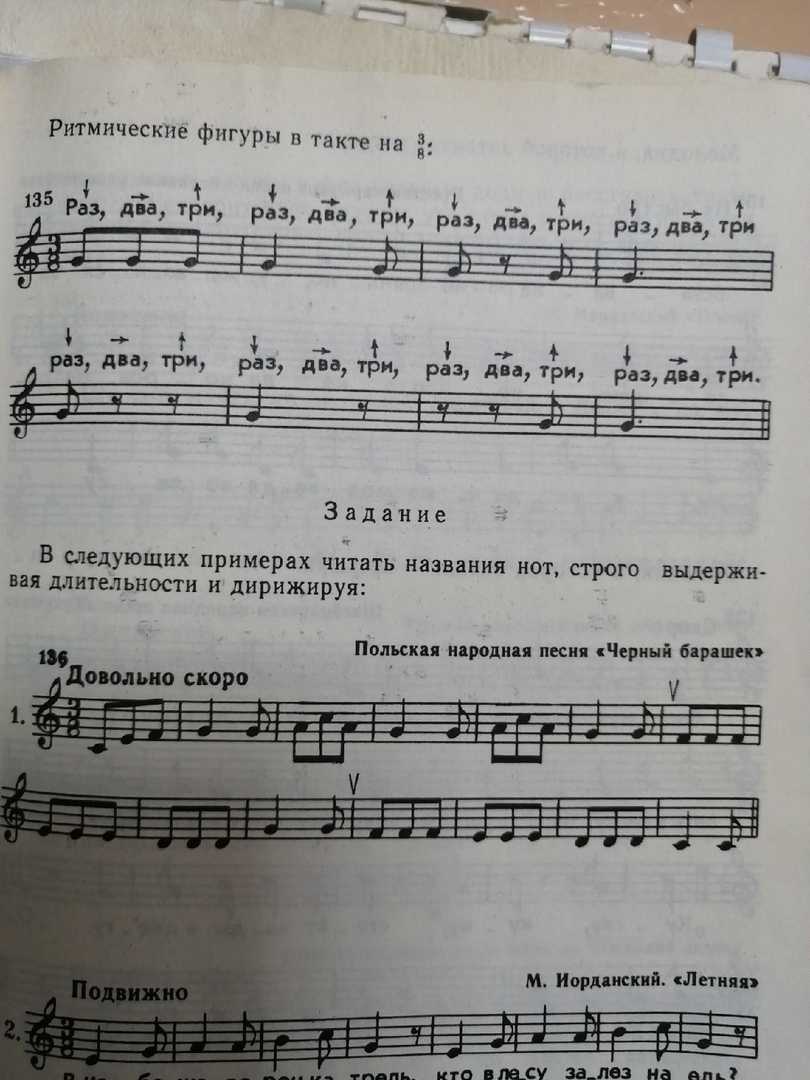 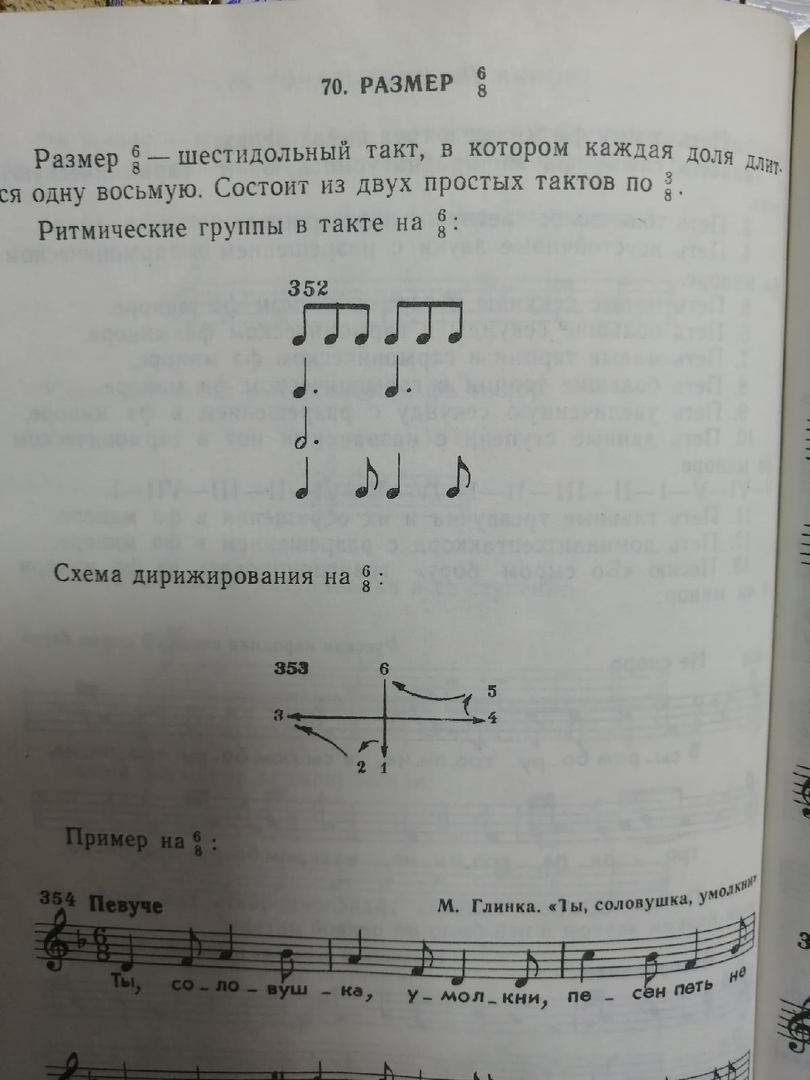 Домашнее задание.Переписать тему в тетрадь.Сделать задание: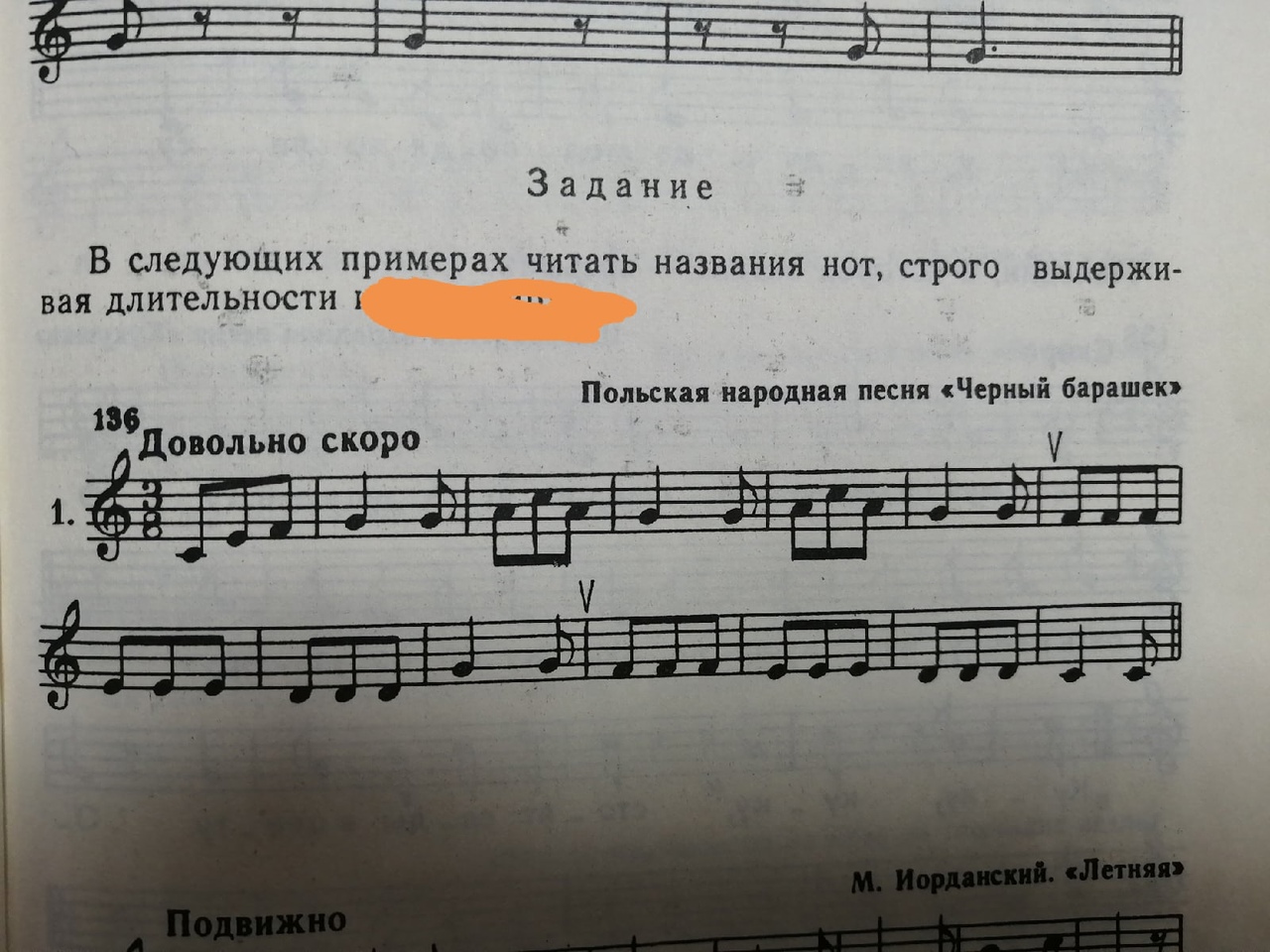 Задание выполнить и прислать на электронную почтуtabolina231271@mail.ru  не позднее  18 октября до 16.00.